1s anos vespertinoAtividade 1Pegar uma colher e uma bolinha. Colocar a bolinha em cima da colher e segura-la pelo cabo. Um adulto delimitar um espaço que que tiver em casa para a crianca levar a bolinha sem deixá-la cair da colher.Atividade 2Pegar alguns copos de plástico, uns 5 ou quantos tiver em casa e colocar um do lado do outro, ficar 1 metro e meio de distância dos copos, pegar uma bolinha e jogar a bolinha picando tentando fazer com que ela entre no copo.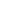 